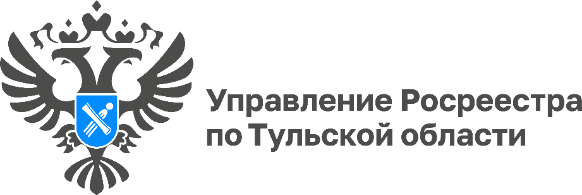 Проект «Земля для стройки» поможет жителям Тульской области подобрать земельный участок для строительства жильяГлавная цель проекта «Земля для стройки» – помощь потенциальному инвестору или застройщику в приобретении и освоении земель, простому гражданину в удобном поиске подходящего участка для строительства жилого домаСегодня Управление Росреестра по Тульской области  совместно с Филиалом ППК "Роскадастр" по Тульской области и региональными органами власти выявили участки и территории, пригодные для строительства более 3 212 796 кв.м.  жилья. «В Тульской области в настоящее время для реализации проекта «Земля для стройки» выявлено в целях жилищного строительства 671 земельный участок общей площадью около 900 га., а вовлечено 70 земельных участков общей площадью более 30га.», –  прокомментировала руководитель Филиала ППК «Роскадастр» по Тульской области Светлана Васюнина. «Вся актуальная информация о земельных участках, предназначенных для строительства, размещена на электронном сервисе «Земля для стройки» на Публичной кадастровой карте», - рассказала руководитель Управления Росреестра по Тульской области Ольга Морозова.Достаточно перейти на сайт и выбрать в меню «Земля для стройки». Далее можно выбрать участок и посмотреть его характеристики: расположение участка, площадь и другие.Любое заинтересованное лицо может нажать «Подать обращение» и отправить форму для предоставления  земельного участка и реализации на нем своего проекта: строительство индивидуального дома, возведение многоквартирного дома.Чтобы подать документы для проведения кадастрового учета и регистрации права собственности или получить сведения из Единого государственного реестра недвижимости, гражданам достаточно любым удобным способом обратиться в филиал.В настоящий момент поданные на государственный кадастровый учет и государственную регистрацию прав заявления в рамках выездного приема, осуществляемого филиалом ППК «Роскадастр» по Тульской области, рассматриваются государственными регистраторами в течение 1 рабочего дня.Подробную информацию можно узнать по телефону: 8-939-860-01-44.